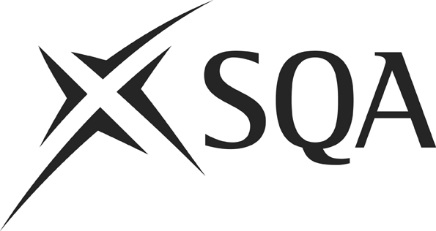 MYTHS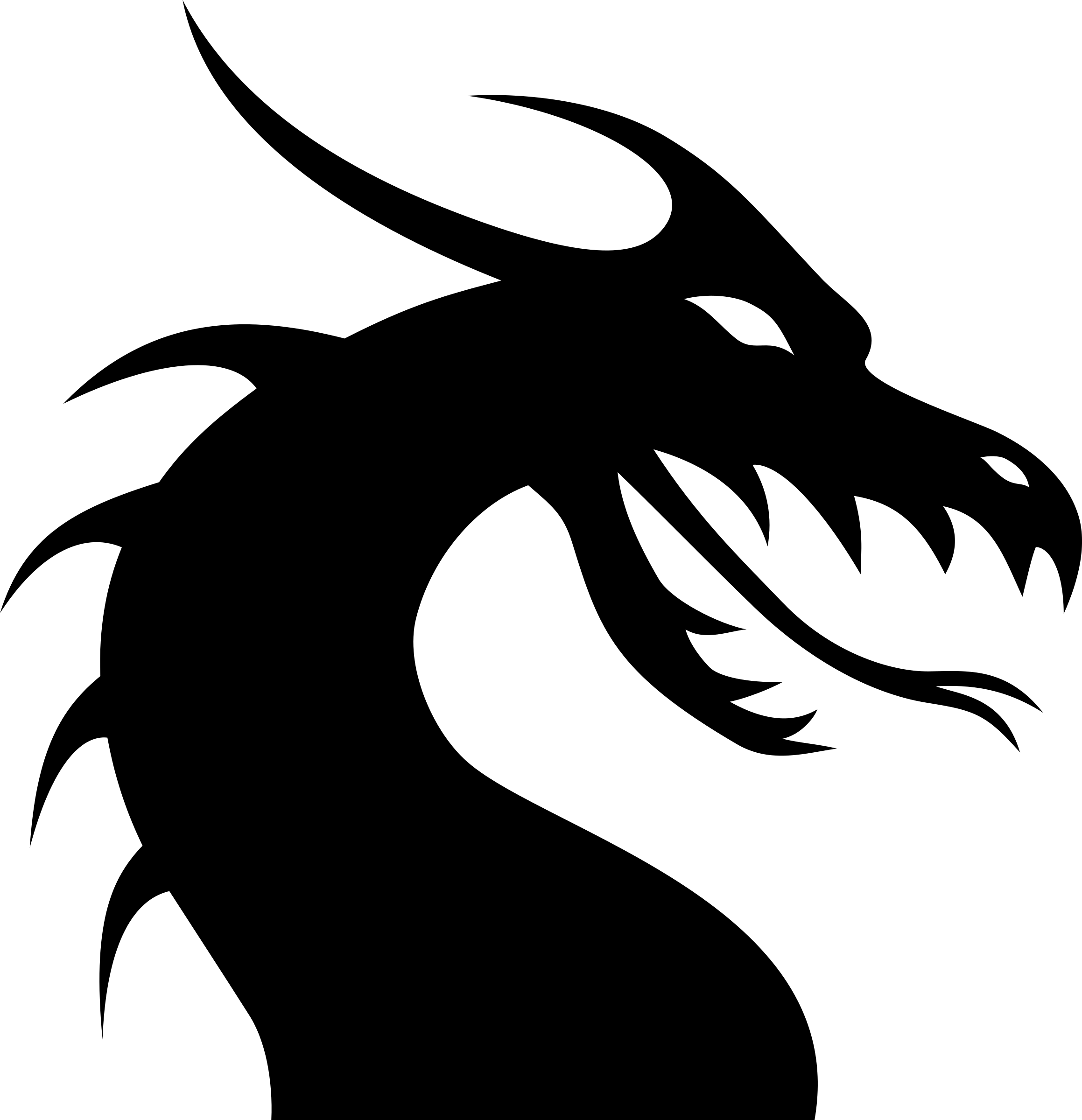 &LEGENDSMYTHS&LEGENDSMYTHS&LEGENDS1Digital Question papers are MS Word versions of the conventional examination question paper. TrueorFalse2SQA can only provide Digital Question Papers as an assessment arrangement for disabled candidates and/or those identified as having additional support needs. TrueorFalse3A candidate with dyslexia can be provided with assessment arrangements, including Digital Question Papers, if he/she does not have a psychologist’s report.TrueorFalse4SQA believes that too many candidates are being provided with Digital Question Papers. TrueorFalse5A centre must have evidence of a candidate’s current need for Digital Question Papers and that this reflects the candidate’s usual way of working in the classroom or support base. TrueorFalse6Candidates can dictate, with speech recognition software, their answers directly onto the Digital Question Paper. True OrFalse  7Candidates cannot use the Digital Question Papers to use text-to-speech software to read back their responsesTrueorFalse8The spellcheck must only be used where it has been authorised by SQA.TrueorFalse9All centres must submit their requests for Digital Question Papers by the end of January.  TrueorFalse10You must provide separate accommodation when a candidate is using a Digital Question Paper.TrueorFalse11Using Digital Question Papers in the National 5 examinations automatically entitles the candidate to use them in the Higher examinations.TrueorFalse12Evidence of the school’s internal Assessment Arrangements verification meeting must be available before SQA will process any requests for Digital Question Papers. TrueorFalse13At the end of the examination, the invigilator must be present during the printing out of the candidate’s saved work.TrueorFalse14When you have printed out the hard copy of the candidates’ examination work, you can keep any material saved on the hard drive.TrueorFalse15Schools must use the Digital Answer Booklets from SQA when candidates type up answers for ‘question-only’ examinationsTrueorFalse